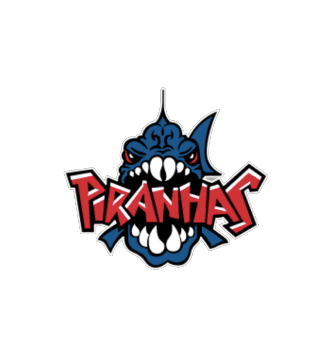 As a member of Piranha Swimming, I understand and will comply with the following guidelines as set forth by the Coaches and Board of Piranha Swimming. 1. The possession or use/sale/distribution of alcohol, tobacco products or controlled or illegal substances, or any type of weapon by any athlete of Piranha Swimming is strictly prohibited 2. Possession of inappropriate or explicit material is strictly prohibited in any form 3. Swimmers are to refrain from inappropriate physical contact at team activities and events 4. Swimmers are to refrain from use of inappropriate language 5. Curfews established by chaperones and coaches will be adhered to each day of travel and athletes will be on time for all activities/meetings 6. Team members and staff traveling with the team will attend all team functions including: meetings, practices, meals, meet sessions, etc. unless otherwise excused or instructed by the Head Coach or his/her designee 7. Swimmers are expected to remain with the team at all times during the trip. Swimmers are not to leave the competition venue, the hotel, a restaurant, or any other place at which the team has gathered without the permission/knowledge of the coach or chaperone. 8. When visiting public places such as shopping malls, movie theatres, etc. swimmers will stay in groups 9. Team members must wear seat belts and remain seated in vehicles 10. Team members will display proper respect and sportsmanship toward coaches, officials, administrators, teammates, fellow competitors and the public at all times 11. Team members will refrain from any illegal or inappropriate behavior that would detract from a positive image of Piranha Swimming or be detrimental to its performance 12. To ensure the propriety of the athletes and staff, there will be no male athletes in female athletes rooms and no female athletes in male athletes rooms. There will be a team area designated by the coaches and chaperones for relaxation and recreation whenever possible. In addition: • Athletes must stay in assigned hotel room • Athletes will not leave their first without the coach’s permission • No room service without permission • Athletes responsible for all incidental charges • Athletes responsible for any damages 13. Team members will comply with Orinda Aquatics uniform requirements. Details of this policy are: • Piranha Swimming clothing is required all days • No “deck” changes are permitted; athletes are expected to use available change facilities • Piranha Swimming attire is to be worn to prelim and final meet events. Piranha Swimming team cap is to be worn in the pool at all times. • Piranha Swimming parka if needed • Competition and warm-up swimsuits that are the standard of “appropriate” attire. According to USA Swimming Rule 102.8 C : “Swimsuits worn for competition must be non-transparent and conform to the current concept of the appropriate." Piranha Swimming athletes are allowed to wear only one-piece suits for all practices, warm-ups and competitions. Since we are Arena sponsored team we highly encourage and prefer the wearing of Arena brand suits. 14. Athletes will have read and understood the attached document, USA Swimming Article 305 Athlete Protection Policies. 15. Any additional guidelines for the Piranha Swimming Traveling Team will be established as needed by the Head Coach. 16. The directions & decisions of coaches/chaperones are final. IMPLEMENTATION a. All team members are apprised in writing of this policy. Signature of this documentation constitutes unconditional agreement to comply with the Travel Code of Conduct. b. An evaluation system will be established to determine if all aspects of the policy have been followed by the team. c. Failure to comply with the Travel Code of Conduct as set forth in this document for the Piranha Swimming may result in disciplinary action or removal from the team. Print Name___________________________________________________________ Signature_____________________________________________________________ Parent Signature_______________________________________________________ Date_________________________________________________________________